Программадеятельности лагеря с дневным пребыванием детей«Морское путешествие».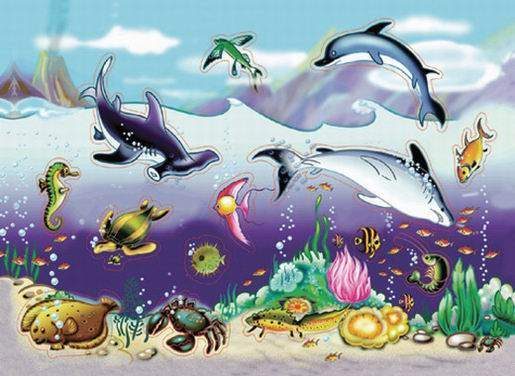 МОУ Тайтурская СОШ
            Летний оздоровительный лагерь 
           с дневным пребыванием детей 
            июнь 2014 годаПаспорт программыПутешествие на «остров встреч»Путешествие на «остров подвижных игр»Путешествие на «остров романтиков»Путешествие на «остров интеллектуалов»Путешествие на «остров спорта»Путешествие на «остров сказок»Путешествие на остров «Неболей-ка»Путешествие на остров «Юный эколог»Путешествие на остров «РЕКОРД»Путешествие на «остров сокровищ»Путешествие на «Остов танца"Путешествие на остров « Очумелые ручки»"Путешествие на «остров талантов»Путешествие на «остров героев»"Путешествие на «остров добрых дел»"1. Название программы«Путешествие на Родину»2. Цель и задачи программыЦели программы:>  создание благоприятных условий и возможностей, позволяющих решить задачи непрерывного патриотического воспитания; >  воспитание   гражданственности, толерантности. Оздоровление детей и организация полноценного отдыха учащихся во    время летних каникул.  Задачи программы:Наша программа способствует формированию у ребят:• интереса к истории родного поселка, края, уважения к традициям, обычаям, местным обрядам, культурному наследию, односельчанам;стремления к улучшению окружающей среды родного села;  мотивации личности к познавательной деятельности и творчеству средствами патриотического воспитания;навыков ЗОЖ.3. Направление деятельностиКраеведческое, образовательное, историко-патриотическое, спортивно-оздоровительное, художественно-творческое, культурно-досуговое.4.Краткое содержание программыПрограмма содержит: мероприятия, реализующие программу; ожидаемые результаты и условия реализации; приложения.   5. Ожидаемые результаты1.  Воспитание в детях любви к своей малой родине, привитие интереса к   истории, культуре, традициям и обычаям родного края.2. Расширение кругозора  учащихся, развитие их познавательных интересов3. Укрепление физического и психического здоровья детей и подростков.4. Развитие индивидуальных способностей детей, приобщение к творческй деятельности,5.Охват организованным отдыхом детей, находящихся в период каникул на территории села.6.Создание необходимых условий для самореализации учащихся в   различных сферах деятельности.7. Улучшение отношений в среде детей и подростков, устранение негативных проявлении.8. Укрепление дружбы и сотрудничества между детьми разного возраста.6. Содержание программыФорма: игра – путешествие «Путешествие на Родину»Каждый день- путешествие на остров.  8. Сроки и этапы реализации.Пришкольный лагерь  расположен в здании МОУ Тайтурской СОШ                      Длительность смены 15 дней.           Сроки  работы  смены  - c 13.06 по 30.06           Режим работы с 8-30 ч. до 18-00 часов.9. Оценка эффективностиДиагностическое обеспечение.10. Основные участники и исполнители программыУчащиеся школы с 7 до 11 лет, педагоги школы.Содержание программы.1.     Пояснительная записка.3.     Содержание и формы реализации программы.4.     Условия реализации программы.5.     Критерии эффективности программы.6.     Предполагаемые результаты программы.Пояснительная  записка. 
 Летняя большая перемена  дана школьникам для укрепления их здоровья, физической закалки, восстановления сил после долгого учебного года. Но это также время их обогащения, время действий, пробы и проверки своих сил, время освоения и осмысления окружающего мира. Как правило, активный отдых детей проходит в спортивно-оздоровительных лагерях, в санаториях, на пришкольных  летних оздоровительных площадках.С целью организации летнего отдыха детей на базе МОУ Тайтурская СОШ организуется детская оздоровительная площадка с дневным пребыванием детей. Предполагается за одну смену оздоровить 50 учащихся. Возраст детей от 7 до 11 лет. Продолжительность смены 15 дней.  Планируется, что летний лагерь будут посещать дети из семей с малым достатком, а также дети из неблагополучных семей.Проведение лагерной смены обусловлено необходимостью:        Продолжение учебного процесса в условиях  лета;        Проблема летней занятости детей;        Укрепление здоровья учащихся. Анализ работы оздоровительного летнего лагеря прошедших годов показал, что очень эффективной является работа, построенная в форме игры.  Ребята с удовольствием создавали свои спортивные команды, принимали активное участие в играх, эстафетах, конкурсах, сопереживали друг другу. Возможность лично окунуться в мир спорта и показать свои спортивные умения, никого из детей не оставило равнодушным. Все это стало возможным благодаря продуманной работе взрослых и активной позиции детей. Проанализировав прошлогоднюю работу, коллектив учителей и ученики пришли к выводу, что такую работу следует продолжить.  В этом году работа лагерной смены будет проходить в «открытом океане» на большом совете было решено, что за прошедшие сезоны дети стали более эрудированны, физически выносливы, хорошо умеют ориентироваться в окружающем пространстве, пора преступать к более серьезным испытаниям и покорить океан. И назвали мы нашу программу «Путешествие на Родину».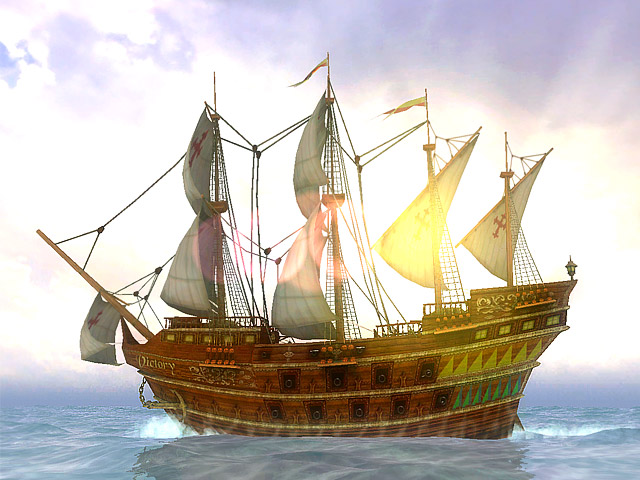                                     Актуальность программы   Одно из направлений воспитательной программы школы «Патриотическое воспитание». Через это направления школа осуществляет краеведческую работу и работу по патриотическому воспитанию. В школе работает краеведческий музей, в котором собрано много материала о земляках ветеранах, о прошлом нашего села. Материалы музея используются для проведения классных часов и внеклассных мероприятий. Организуются экскурсии в  музей.  Для воспитания чувства патриотизма у детей нужно знать историю села, дома, улицы, района и т.д. Учить видеть красивое и прекрасное в нашем родном селе. Научить их гордиться нашими успехами и достижениями. Для более глубокого погружения учащихся в историю своей Малой Родины, района необходимо непрерывное образование.Лето - великолепная возможность для получения новых и закрепления имеющихся знаний, как в области общего, так и дополнительного образования. Летние каникулы составляют значительную часть годового объёма свободного времени детей. Исходя из этого, лето - это время для развития творческого потенциала, приобщения    к социокультурным     и  нравственным  ценностям,  удовлетворения индивидуальных интересов, развлечений, игр, восстановления здоровья. В летний период непрерывность образования возможно осуществить через деятельность профильного лагеря.Организация краеведческой смены летнего лагеря логично дополняет учебно - воспитательную и социокультурную работу образовательного учреждения, а также систему дополнительного образования в данном направлении.      Рассматривая различные формы организации смены, мы остановились на краеведческих мероприятиях.Этапы реализации программыI этап. Подготовительный –  апрель- майЭтот этап характеризуется тем, что за 2 месяца до открытия профильной смены летнего лагеря начинается подготовка к летнему сезону. Деятельностью этого этапа является:проведение совещаний при директоре  по подготовке школы к летнему сезону;издание приказа по школе о проведении летней смены профильного лагеря;разработка программы деятельности профильного лагеря;подготовка методического материала для работников профильного лагеря;составление необходимой документации для деятельности лагеря (план-сетка, положение, должностные обязанности, инструкции т.д.)II этап. Организационный – июнь      Этот период короткий по количеству дней, всего лишь 2-3 дня.Основной деятельностью этого этапа является:встреча детей, проведение диагностики по выявлению лидерских, организаторских и творческих способностей;запуск программы ;знакомство с правилами жизнедеятельности лагеря.III этап. Практический – июнь Основной деятельностью этого этапа является:реализация основной идеи смены;вовлечение детей и подростков в различные виды коллективно- творческих дел;работа по программе;работа над презентацией отряда.IV этап. Аналитический – июль Основной идеей этого этапа является:Подведение итогов реализации программыАнализ реализации программы, корректировкаИтоги диагностик.Содержание и формы реализации программы. 
Реализация целей и задач смены осуществляется по программе «Путешествие на Родину». Все учащиеся делятся на  две возрастные группы. Каждый отряд (экипаж) планирует свою работу с учётом общелагерного плана. Центром всего является корабль «Детство». В течение смены планируется реализация программы по блокам:      Организационный;      Интеллектуальный;      Спортивно-оздоровительный;      Творческий;     Экологический;Каждый день смены будет посвящен открытию одного из островов под названием:Остров  встречОстров  подвижных игрОстров  интеллектуаловОстров  романтиковОстров  сказокОстров  спортаОстров  «Неболейка» Остров «Юный эколог»Остров  рекордовОстров  сокровищОстров  танца Остров  «Очумелые ручки»Остров  талантовОстров героевОстров добрых делСтруктура управления.Экипаж корабля:Капитан – начальник лагерной смены.Боцманы – воспитатели.Моряки – вожатые.Юнги – дети. Задача капитана, боцмана и моряков– организация плановой работы лагерной смены. Каждый день на планёрке анализируется прошедшая работа и планируется следующее дело. Стратегию участия в деле экипажей организуют боцманы и моряки.Каждый экипаж создает свою систему жизнедеятельности, утверждает символику, выпускает вахтовый журнал, где отражает жизнь экипажа каждый день. В конце лагерной смены будет проводиться конкурс вахтовых журналов.Вся информация об условиях участия в том или ином деле представлена на информационном стенде. Стенд выполнен в виде Мирового океана, где центром является  корабль «Детство». Путешествуя в морском пространстве, юнги  (дети) открывают каждый день новый, неизведанный ранее остров. Всего островов 15 – по количеству дней пребывания детей в лагере. Экипаж юнг первым открывший остров (победивший в общелагерном деле), устанавливает на острове свой символический флажок и красочно оформляет его в зависимости от темы дня. Тем самым будет наглядно видно, какие успехи достигнуты той или иной командой.Так же планируется расположить информационный стенд, на котором будут представлены Законы и Заповеди путешествия, режим работы, план работы и информация, отражающая результаты прошедшего дня.Конечно, создатели Программы не отрицают, что что-либо может и не сработать. За долгие 15 дней  наш корабль «Детство» может столкнуться с различными неожиданностями. Это могут быть и морские пираты, и подводные лодки, и шторм. Каждый член  корабля от капитана до юнги должен соблюдать Законы и Заповеди. Законы:      Закон точного времени.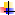       Закон доброты.      Закон порядочности.      Закон дружбы.      Закон безопасности.      Закон взаимовыручки.Заповеди:      Экипаж – одна семья.      Один за всех и все за одного.      Порядок, прежде всего.      Каждое дело вместе      Все делай творчески, а иначе зачем?      Даже если трудно, доведи дело до конца.      Чистота – залог здоровья.Выполнение всех Законов и Заповедей предполагает сделать жизнь в лагере интересной  и насыщенной, приносящей радость себе и другим.Экипажем  разработана система стимулирования успешности и личностного роста. Каждый юнга может ежедневно получать «морскую звезду» за активное участие в жизни экипажа и в целом корабля. Если в экипаже набирается 10 «звездочек», то их можно обменять на одну большую звезду. В конце лагерной смены подводятся итоги: подсчитывается количество открытых островов тем, или иным экипажем , а также количество «звезд» в целом. По итогам победители получают призы и награды. Условия реализации программы.
       Для успешной реализации программы необходимо выполнение ряда условий:1.      Чёткое представление целей и постановка задач.2.      Конкретное планирование деятельности.3.      Кадровое обеспечение программы.4.      Методическое обеспечение программы.5.      Педагогические условия.6.      Материально-техническое обеспечение.Кадровое обеспечение.В реализации программы участвуют:УчителяСпрт-инструктор; Вожатые (учащиеся 7класса); Работники Дома культуры; Библиотекарь СДК; Музейный работник; Работник участковой больницы.  Подбор и расстановка кадров осуществляется  администрацией школы. Перед началом работы лагерной смены проводится установочный семинар для всех участников программы (кроме детей). На каждом отряде работает два учителя и четыре вожатых. Все остальные участники воспитательного процесса проводят работу по плану. Педагоги несут ответственность за жизнь и здоровье детей, выполнение учебно-воспитательного плана, проведение отрядных (экипажных) и общелагерных дел. Вожатые участвуют в работе экипажа-моряков, а также занимаются организацией отрядной (экипажной) жизни. Методическое обеспечение.Наличие программы лагеря, планов работы отрядов, плана-сетки. Должностные инструкции всех участников процесса. Проведение установочного семинара для всех работающих в течение лагерной смены. Подбор методических разработок в соответствии с планом работы. Проведение ежедневных планёрок. Разработка системы отслеживания результатов и подведения итогов. Принципы реализации программыПринцип гуманности: признание личности ребёнка высшей ценностью воспитания, выявление и развитие всех сущностных сил ребёнка, внушение каждому воспитаннику сознания собственной неповторимости.Принцип индивидуализации воспитания требует учёта индивидуальных особенностей каждого ребёнка при включении его в различные виды деятельности, раскрытия потенциалов личности, предоставление возможностей каждому для самореализации, самораскрытия.Принцип сотрудничества предполагает определение общих целей педагогов и детей, организацию их совместной деятельности на основе взаимопонимания и взаимопомощи.Принцип мотивации деятельности ребят требует добровольности их включения в ту или иную деятельность, наличия цели – доступной, понятной, осознанной; доверия ребёнка в выборе средств и способов достижения поставленной цели.Принцип вариативности предполагает создание условий для выбора ребятами форм деятельности, для поддержки различных инициатив, направленных на достижение значимых целей и самореализацию индивидуальности, как педагогов, так и детей.Принцип сочетания индивидуальных, групповых и коллективных форм работы при реализации программ.Принцип наглядности данной программы: каждое дело отряда отмечено в выпуске листовки и включено в презентацию работы отряда.Материально-техническое обеспечение.Выбор оптимальных условий и площадок для проведения различных мероприятий.Спортивный инвентарь.2.     Материалы для оформления и творчества детей.3.      Наличие канцелярских принадлежностей.4.      Аудиоматериалы и видеотехника.5.      Призы и награды.Аналитическая деятельность    Рейтинг краеведческой смены определяется через проведение анкетирования на начало работы  смены и её окончание.Критерии эффективности программы.Для того чтобы программа заработала, нужно создать такие условия, чтобы каждый участник процесса (взрослые и дети) нашел свое место с удовольствием относился к обязанностям и поручениям, а также с радостью участвовал в предложенных мероприятиях. Для выполнения этих условиях разработаны следующие критерии эффективности:        Постановка реальных целей и планирование результатов программы;        Заинтересованность педагогов и детей в реализации программы, благоприятный психологический климат;        Удовлетворенность детей и взрослых предложенными формами работы;        Творческое сотрудничество взрослых и детей. Предполагаемые результаты программы.
При активном участии детей и взрослых в реализации программы предполагается, что у каждого возникнет чувство сопричастности к большому коллективу единомышленников. Успешность детей в различных мероприятиях повысит социальную активность, даст уверенность в своих силах и талантах. При хорошей организации питания, медицинского  наблюдения и правильно организованным спортивным мероприятиям предполагается оздоровить детей и своевременно обратить внимание на проблемы со здоровьем, если они существуют. Осуществление экскурсий, походов, поездок помогут детям в обретении новых знаний о родном крае и научат их бережно и с любовью относиться к своей малой Родине.Предполагается, что время, проведенное в лагере, не пройдет бесследно ни для взрослых, ни для детей, и на следующий год они с удовольствием будут участвовать в работе лагеря.Планирование работы.При составлении плана работы учитываются возможности разновозрастных отрядов, интересы детей, педагогов, родителей и пути реализации. В работе лагерной смены планируется активно задействовать социум села: Дом культуры, сельская библиотека, музей, участковая больница, детский сад. Примечание: при составлении  плана не учитывались поездки кинотеатр, в бассейн. В ходе работы летнего лагеря в планировании возможны изменения  и дни могут варьироваться.  Элементы режима дняПребывание детейЭлементы режима дняС 8.30 до 18.00 часовСбор детей, зарядка8.30 до 9.00 часовЛинейка открытия«Миксер», знакомство с вожатыми9.00-9.15Завтрак9.15-10.00Работа по плану отрядовЗнакомство с отрядомИгры на командообразованиеОформление отрядного уголкаОформление отрядной комнаты10.00-12.00Оздоровительные процедуры12.00-12.30Обед12.30-13.00Сон час13.00-14.30Работа по плану отрядовОформление отрядного уголкаОформление отрядной комнаты14.30-16.00Полдник16.00-16.30Круглый стол впечатлений (просмотр фото презентации)16.30-18.00Уход домой18.00Элементы режима дняПребывание детейЭлементы режима дняС 8.30 до 18.00 часовСбор детей, зарядка8.30 до 9.00 часовЛинейкаПлан на день, инструктаж «Безопасность детей при проведении спортивных мероприятий»9.00-9.15Завтрак9.15-10.00«И хорошее настроение» игровая программаПодготовка к открытию10.00-12.00Оздоровительные процедуры12.00-12.30Обед12.30-13.00Сон час13.00-14.30Народные подвижные игрыОформление газеты «наш отряд»14.30-16.00ПолдникИгра «Украденный полдник»16.00-16.30Круглый стол впечатлений (просмотр фото презентации)16.30-18.00Уход домой18.00Элементы режима дняПребывание детейЭлементы режима дняС 8.30 до 18.00 часовСбор детей, зарядка8.30 до 9.00 часовЛинейка План на день, инструктаж «Поведение детей во время массовых мероприяти»9.00-9.15Завтрак9.15-10.00Работа по плану отрядовПодготовка к открытию10.00-12.00Оздоровительные процедуры12.00-12.30Обед12.30-13.00Сон час13.00-14.30Открытие лагеря14.30-16.00Полдник16.00-16.30Круглый стол впечатлений (просмотр фото презентации)16.30-18.00Уход домой18.00Элементы режима дняПребывание детейЭлементы режима дняС 8.30 до 18.00 часовСбор детей, зарядка8.30 до 9.00 часовЛинейка План на день9.00-9.15Завтрак9.15-10.00Интеллектуальная викторина «Что?где?когда?»«В старину едали деды» (фольклорный праздник)10.00-12.00Оздоровительные процедуры12.00-12.30Обед12.30-13.00Сон час13.00-14.30Подвижная викторина «история п. Тайтурка»14.30-16.00Полдник16.00-16.30Круглый стол впечатлений (просмотр фото презентации)16.30-18.00Уход домой18.00Элементы режима дняПребывание детейЭлементы режима дняС 8.30 до 18.00 часовСбор детей, зарядка8.30 до 9.00 часовЛинейка План на день9.00-9.15Завтрак9.15-10.00«Путешествие в Спортландию» большой спортивный праздник10.00-12.00Оздоровительные процедуры12.00-12.30Обед12.30-13.00Сон час13.00-14.30«Вместе весело играть»Веселые эстафеты14.30-16.00Полдник16.00-16.30Круглый стол впечатлений (просмотр фото презентации)16.30-18.00Уход домой18.00Элементы режима дняПребывание детейЭлементы режима дняС 8.30 до 18.00 часовСбор детей, зарядка8.30 до 9.00 часовЛинейка План на день9.00-9.15Завтрак9.15-10.00Игровая программа « В Пушкинском царстве»10.00-12.00Оздоровительные процедуры12.00-12.30Обед12.30-13.00Сон час13.00-14.30Игра-путешествие «Жила-была сказка»14.30-16.00Полдник16.00-16.30Круглый стол впечатлений (просмотр фото презентации)16.30-18.00Уход домой18.00Элементы режима дняПребывание детейЭлементы режима дняС 8.30 до 18.00 часовСбор детей, зарядка8.30 до 9.00 часовУтренняя линейкаПлан на день: Путешествие на остров «Неболей-ка»9.00-9.15Завтрак( жители острова «Неболей-ка»встречают ребят в столовой,проводят беседу о здоровой пище)9.15-10.00Работа по плану отрядов( 1 отряд едет в бассейн)-общественно-полезный труд в виде конкурса «Самый чистый отряд»(призы вручают герои Чистюлькин и Грязнулькин)- работа кружков и секций по тематике дня10.00-12.00Оздоровительные процедурыпроводит  Нептун 12.00-12.30Обед12.30-13.00Сон часВожатые в роли морских Сирен под музыку «Звуки моря» убаюкивают ребят  13.00-14.30Работа по плану отрядовИгровая программа «Если хочешь быть здоров»14.30-16.00Полдник16.00-16.30Круглый стол впечатлений ( оздоровительные игры)16.30-18.00Уход домой18.00Элементы режима дняПребывание детейЭлементы режима дняС 8.30 до 18.00 часовСбор детей, зарядка8.30 до 9.00 часовЛинейка План на день9.00-9.15Завтрак9.15-10.00«Земля – планета голубая» (устный журналШоу «Экологический калейдоскоп»10.00-12.00Оздоровительные процедуры12.00-12.30Обед12.30-13.00Сон час13.00-14.30Конкурс экологической рекламы, конкурс «Эко-мода»14.30-16.00Полдник16.00-16.30Мастер-класс: «вторая жизнь мусора»Круглый стол впечатлений (просмотр фото презентации)16.30-18.00Уход домой18.00Элементы режима дняПребывание детейЭлементы режима дняС 8.30 до 18.00 часовСбор детей, зарядка8.30 до 9.00 часовЛинейка План на день9.00-9.15Завтрак9.15-10.00Работа в отрядах, подготовка к конкурсной программе «Минута славы»10.00-12.00Оздоровительные процедуры12.00-12.30Обед12.30-13.00Сон час13.00-14.30Конкурсная  программа «Минута славы»14.30-16.00Полдник16.00-16.30Круглый стол впечатлений (просмотр фото презентации)16.30-18.00Уход домой18.00Элементы режима дняПребывание детейЭлементы режима дняС 8.30 до 18.00 часовСбор детей, зарядка8.30 до 9.00 часовЛинейка План на день9.00-9.15Завтрак9.15-10.00Работа по плану отряда,Составление топографических карт местности10.00-12.00Оздоровительные процедуры12.00-12.30Обед12.30-13.00Сон час13.00-14.30Большая игра «поиск клада»14.30-16.00Полдник16.00-16.30Круглый стол впечатлений (просмотр фото презентации)16.30-18.00Уход домой18.00Элементы режима дняПребывание детейЭлементы режима дняС 8.30 до 18.00 часовСбор детей. Зарядка.( прводит танцевальный коллектив) 8.30 до 9.00 часовУтренняя линейкаПлан на день: Путешествие на «Остров танца»9.00-9.15Завтрак9.15-10.001.Общественно-полезный труд2.Работа по плану отрядов: подготовка к  конкурсу «Танцы со звёздами» 3.Работа кружков и секций (по тематике дня)10.00-12.00Оздоровительные процедуры12.00-12.30Обед12.30-13.00Сон час13.00-14.30Работа по плану отрядовШоу программа «Танцы со звёздами»14.30-16.00Полдник16.00-16.30Игра «Подари движение»Круглый стол впечатленийИгровая программа «Уличные танцы» (Баттл) 16.30-18.00Уход домой18.00Элементы режима дняПребывание детейЭлементы режима дняС 8.30 до 18.00 часовСбор детей. Зарядка 8.30 до 9.00 часовУтренняя линейка9.00-9.15Завтрак9.15-10.003.Работа кружков и секций (по тематике дня)10.00-12.00Оздоровительные процедуры12.00-12.30Обед12.30-13.00Сон час13.00-14.30Работа по плану отрядовРабота кружков и секций (по тематике дня)14.30-16.00Полдник16.00-16.30Круглый стол впечатленийПросмотр фото-презентации16.30-18.00Уход домой18.00Элементы режима дняПребывание детейЭлементы режима дняС 8.30 до 18.00 часовСбор детей. Зарядка 8.30 до 9.00 часовУтренняя линейка9.00-9.15Завтрак9.15-10.00Работа по плану отрядовКонкурс «Алло, мы ищем таланты»10.00-12.00Оздоровительные процедуры12.00-12.30Обед12.30-13.00Сон час13.00-14.30Работа по плану отрядов«Живая галерея»14.30-16.00Полдник16.00-16.30Большой флеш-мобКруглый стол впечатленийПросмотр фото-презентации16.30-18.00Уход домой18.00Элементы режима дняПребывание детейЭлементы режима дняС 8.30 до 18.00 часовСбор детей. Зарядка 8.30 до 9.00 часовУтренняя линейка9.00-9.15Завтрак9.15-10.00Работа по плану отрядов«Подвиг бессмертен» (посещение школьного музея»10.00-12.00Оздоровительные процедуры12.00-12.30Обед12.30-13.00Сон час13.00-14.30Работа по плану отрядовКонкурс рисунков на асфальте «я люблю тебя, Россия»14.30-16.00Полдник16.00-16.30Работа по плану отрядовКруглый стол впечатленийПросмотр фото-презентации16.30-18.00Уход домой18.00Элементы режима дняПребывание детейЭлементы режима дняС 8.30 до 18.00 часовСбор детей. Зарядка 8.30 до 9.00 часовУтренняя линейкаКонкурс мини-проектов «Мое доброе дело»9.00-9.15Завтрак9.15-10.00Работа по плану отрядов«Шип-шип-щоу»10.00-12.00Оздоровительные процедуры12.00-12.30Обед12.30-13.00Сон час13.00-14.30Конкурс мини-проектов «Мое доброе дело»14.30-16.00Полдник16.00-16.30ЗакрытиеКруглый стол впечатленийПросмотр фото-презентации16.30-18.00Уход домой18.00